Meghívó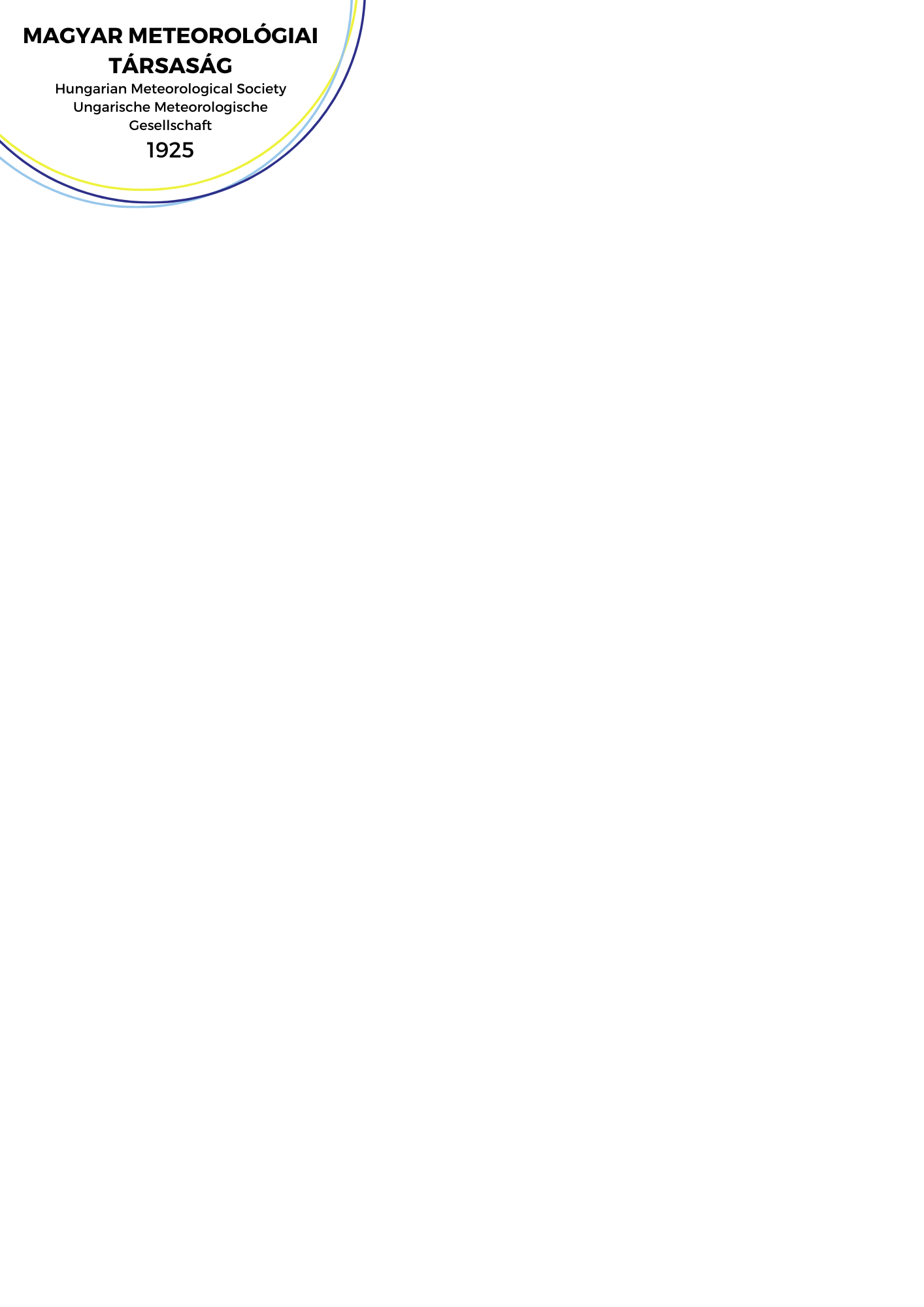 a Magyar Meteorológiai Társaság Agro- és Biometeorológiai Szakosztályának, a Magyar Hidrológiai Társaság Környezetvédelmi Szakosztályának, a Magyar Hidrológiai Társaság Mosonmagyaróvári Területi Szervezetének, a VEAB Agrártudományi Szakbizottsága Növénytermesztési és Agrárdigitalizációs Munkabizottságának, illetve a Széchenyi István Egyetem Albert Kázmér Mosonmagyaróvári Kar Vízgazdálkodási és Természeti Ökoszisztémák Tanszékének 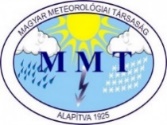 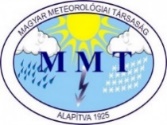 2023. szeptember 27-én, szerdán, 14 órakor kezdődőközös előadóülésére, amelynek témájaA LÉGKÖR-TALAJ-VÍZ-NÖVÉNY RENDSZER KUTATÁSA NAPJAINK VÁLTOZÓ KÖRNYEZETI VISZONYAI KÖZÖTTAz ülés programja: Kalocsai Renátó (Széchenyi István Egyetem, Albert Kázmér Mosonmagyaróvári Kar, Vízgazdálkodási és Természeti Ökoszisztémák Tanszék): A légkör-talaj-víz-növény rendszer kutatása a Széchenyi István Egyetem Albert Kázmér Mosonmagyaróvári Kar Vízgazdálkodási és Természeti Ökoszisztémák TanszékénCsapó Imre, Bácskai Tamás, Csáki Ferenc (AQUA Szolgáltató Kft.): Észak-szigetközi vízellátó rendszer kapacitás-bővítéseLakatos Gyula (Debreceni Egyetem, Ökológiai Tanszék): Az Európai Globális Megatrendek (EU GMT) tanítása a felsőoktatásbanHaimei Chen, Lara Rúbia Borges Silva, Sütöriné Diószegi Magdolna, Kardos Levente (Magyar Agrár- és Élettudományi Egyetem, Agrárkörnyezettani Tanszék): Városi fafajták légköri nehézfém akkumulációjának vizsgálatai BudapestenSzakál Pál, Kalocsai Renátó, Vámos Ottília, Vasas Dávid, Szakál Tamás (Széchenyi István Egyetem, Albert Kázmér Mosonmagyaróvári Kar, Vízgazdálkodási és Természeti Ökoszisztémák Tanszék): A hígtrágyák és különböző komplex vegyületek hatása a növénytermesztésbenGiczi Zsolt, Koltai Gábor (Széchenyi István Egyetem, Albert Kázmér Mosonmagyaróvári Kar, Vízgazdálkodási és Természeti Ökoszisztémák Tanszék): A talajnedvesség mérések eredményei a SzigetközbenVarga Zoltán (Széchenyi István Egyetem, Albert Kázmér Mosonmagyaróvári Kar, Vízgazdálkodási és Természeti Ökoszisztémák Tanszék): Az éghajlatváltozás aszálygyakoriságra gyakorolt hatásainak vizsgálata regionálisanHelyszín:Széchenyi István Egyetem, Albert Kázmér Mosonmagyaróvári Kar, Biotechnológiai Oktató és Bemutató Központ Mosonmagyaróvár, Lucsony u. 2. I. emelet, BK-60 teremMinden érdeklődőt szeretettel várunk!		Varga Zoltán	Fülöp Andrea			elnök	titkár			MMT Agro- és Biometeorológiai Szakosztály		(a társszervezők nevében is!)	